CONFERENCE SCHEDULESPEAKERSKarl Vaters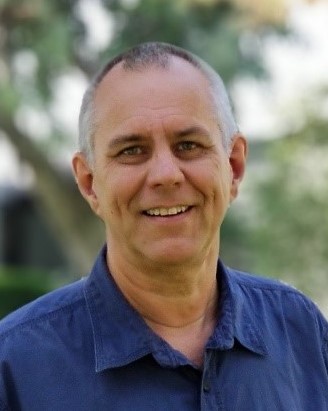 Karl is the founder of NewSmallChurch.com, a ministry that encourages, connects and equips innovative small church pastors. Karl’s heart is to help pastors of small churches find the resources to lead well and to capitalize on the unique advantages that come with pastoring a small church. Karl has served in pastoral ministry for over 30 years. He is the teaching pastor of Cornerstone Christian Fellowship in Orange County, California.Charlene Henry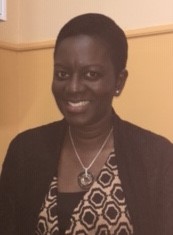 Charlene is an ordained minister with the PAOC, serving in ministry for the past 20 years. A Registered Psychotherapist, Charlene worked with Morneau Shepell for 11 years as a Telecounsellor. She has worked as a Chaplain at SylApps Youth Centre, and as Family Ministries Pastor at Queensway Cathedral in Toronto.David Schrader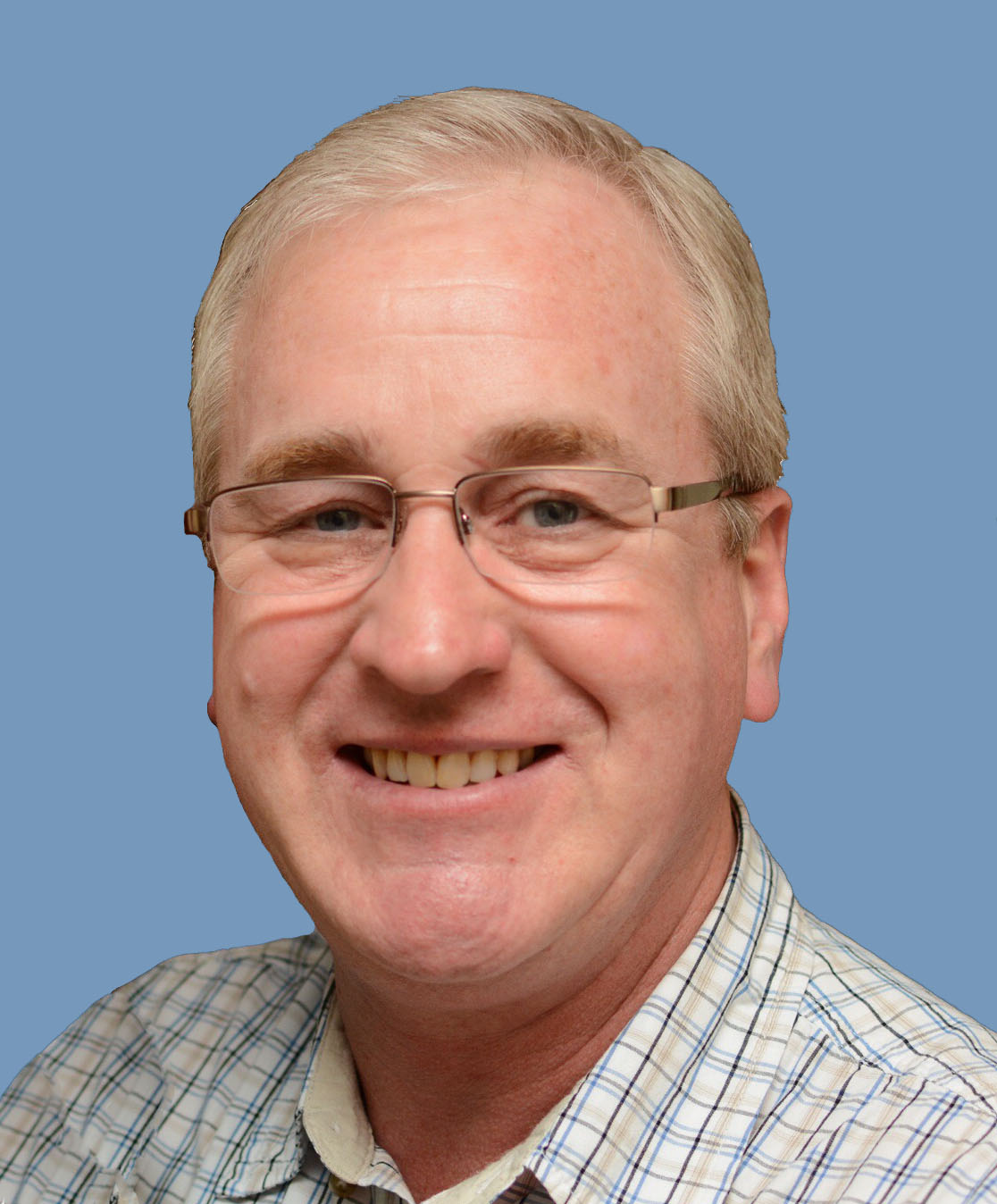 David is the National Pastor of the Congregational Christian Churches in Canada. With a doctoral degree in Church Leadership and Conflict Management, Dave has a wealth of information and skills to assist churches on an organizational and spiritual level. He is pleased to present a message for the closing conference session.CHILDREN’S PROGRAMAges 4 – 12 yrs.Day and evening sessions for children that include Bible stories, games, crafts, and snacks.Ages 0 – 3 yrs.Nursery will be provided during conference sessions.SPEAKERSKarl VatersKarl is the founder of NewSmallChurch.com, a ministry that encourages, connects and equips innovative small church pastors. Karl’s heart is to help pastors of small churches find the resources to lead well and to capitalize on the unique advantages that come with pastoring a small church. Karl has served in pastoral ministry for over 30 years. He is the teaching pastor of Cornerstone Christian Fellowship in Orange County, California.Charlene HenryCharlene is an ordained minister with the PAOC, serving in ministry for the past 20 years. A Registered Psychotherapist, Charlene worked with Morneau Shepell for 11 years as a Telecounsellor. She has worked as a Chaplain at SylApps Youth Centre, and as Family Ministries Pastor at Queensway Cathedral in Toronto.David SchraderDavid is the National Pastor of the Congregational Christian Churches in Canada. With a doctoral degree in Church Leadership and Conflict Management, Dave has a wealth of information and skills to assist churches on an organizational and spiritual level. He is pleased to present a message for the closing conference session.CHILDREN’S PROGRAMAges 4 – 12 yrs.Day and evening sessions for children that include Bible stories, games, crafts, and snacks.Ages 0 – 3 yrs.Nursery will be provided during conference sessions.REGISTRATION FORMAdult RegistrationName __________________________________________Spouse (if attending) _____________________________Mailing Address_________________________________City ___________________________________________Province __________ Postal Code __________________Phone # ________________________________________Email __________________________________________Home Church __________________________________Please specify any special dietary or accessibility needs: ________________________________________________________________________________________________Please check all that apply:I am attending as a:Pastor Delegate Spouse My spouse is attending as a:Pastor Delegate Spouse I am attending with children (0-12 years)Name ______________________________ Age _______Name ______________________________ Age _______Name ______________________________ Age _______Accommodations:I will be staying at:Redeemer           Marriott               Other Youth Registration (13-19 years)Name __________________________________________Mailing Address ________________________________City ___________________________________________Province __________ Postal Code __________________REGISTRATION FORMAdult RegistrationName __________________________________________Spouse (if attending) _____________________________Mailing Address_________________________________City ___________________________________________Province __________ Postal Code __________________Phone # ________________________________________Email __________________________________________Home Church __________________________________Please specify any special dietary or accessibility needs: ________________________________________________________________________________________________Please check all that apply:I am attending as a:Pastor Delegate Spouse My spouse is attending as a:Pastor Delegate Spouse I am attending with children (0-12 years)Name ______________________________ Age _______Name ______________________________ Age _______Name ______________________________ Age _______Accommodations:I will be staying at:Redeemer           Marriott               Other Youth Registration (13-19 years)Name __________________________________________Mailing Address ________________________________City ___________________________________________Province __________ Postal Code __________________